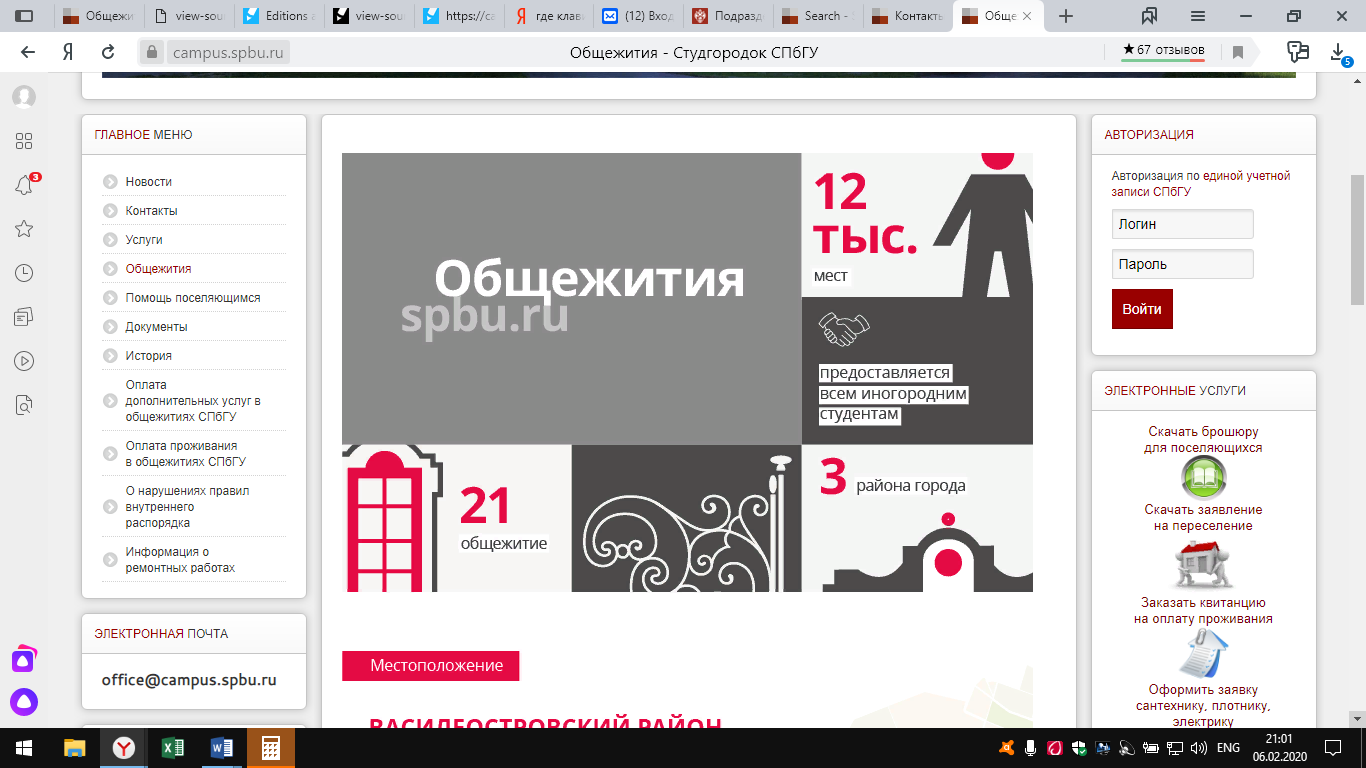 Halls of Residence				12,000 availabilities						provided to all nonresidents21 Halls of Residence				in 3 city districtsLocation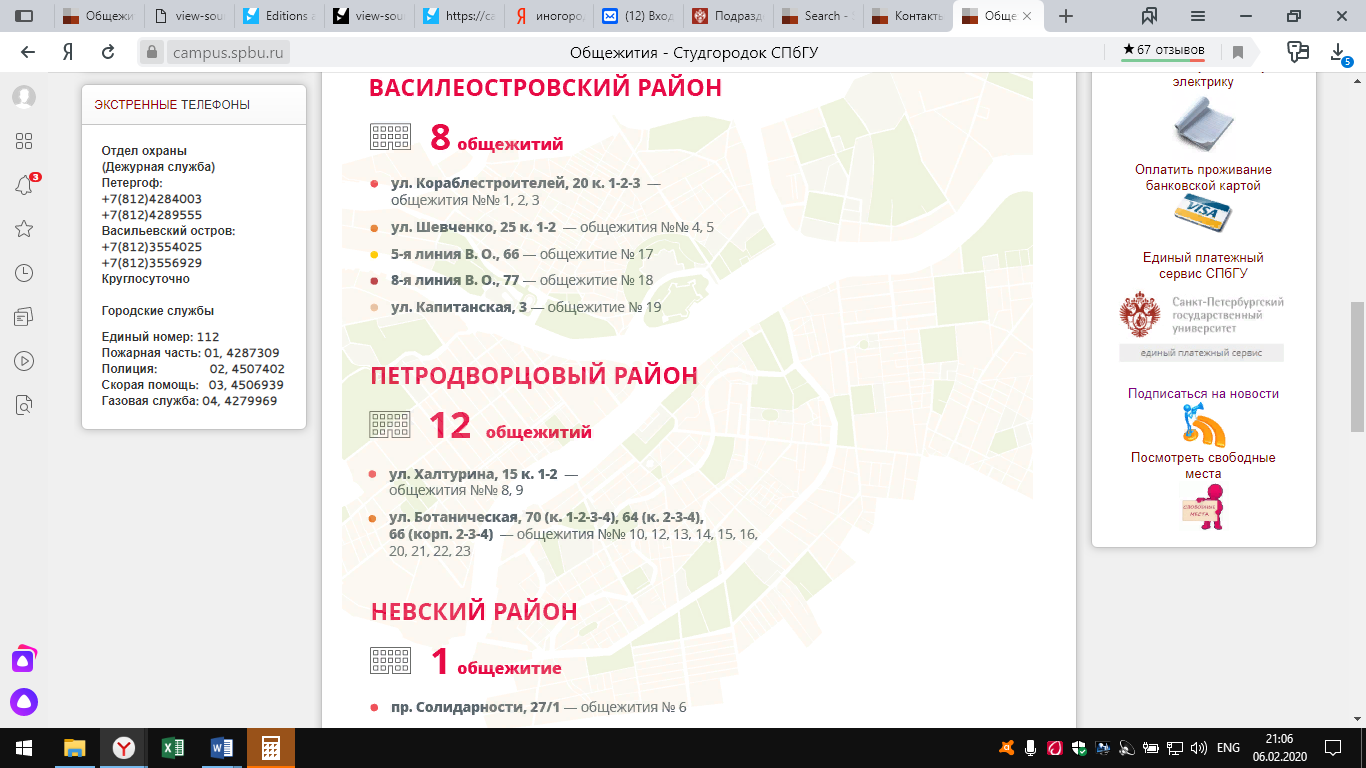 Vasilievsky Island District8 halls of residence, 20/1-2-3  	Halls of residence No.1,2,3. 25/1-2               	Halls of residence No. 4,55th line, V.O.				Hall of residence No. 178th line, V.O.				Hall of residence No. 18			Hall of residence No. 19Peterhof12 halls of residence, 15/1-2			Halls of residence No. 8,9, 70		Halls of residence No. 10,12,13,14,15,16,20,21,22,23Nevsky District1 hall of residence, 27/1			Hall of residence No. 6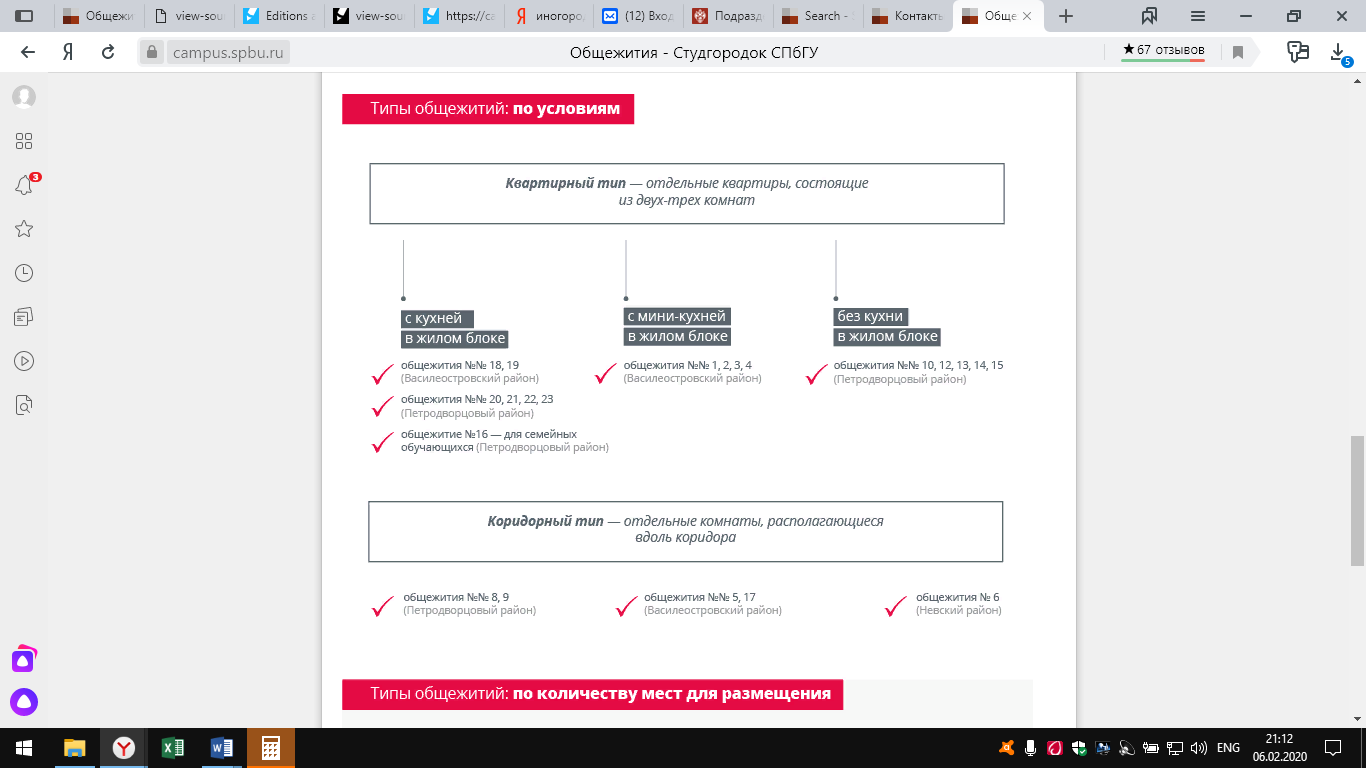 Types of accommodation in the halls of residenceApartment type – separate apartments with 2-3 bedroomsWith kitchen in the living cluster	with kitchenet in the living cluster	no kitchen in the living										ClusterHalsl of residence No. 18, 19		No. 1,2,3,4,				No. 10,12,13,14,15Vasilievsky District			Vasilievsky District			PeterhofHalls of residence No. 20,21,22,23PeterhofHall of residence No. 16 – for marriedPeterhofCorridor type – separate rooms from one corridorHalls of residence No. 8,9		No. 5,17			No. 6Peterhof				Peterhof			Nevsky DistrictType of the halls of residence by capacity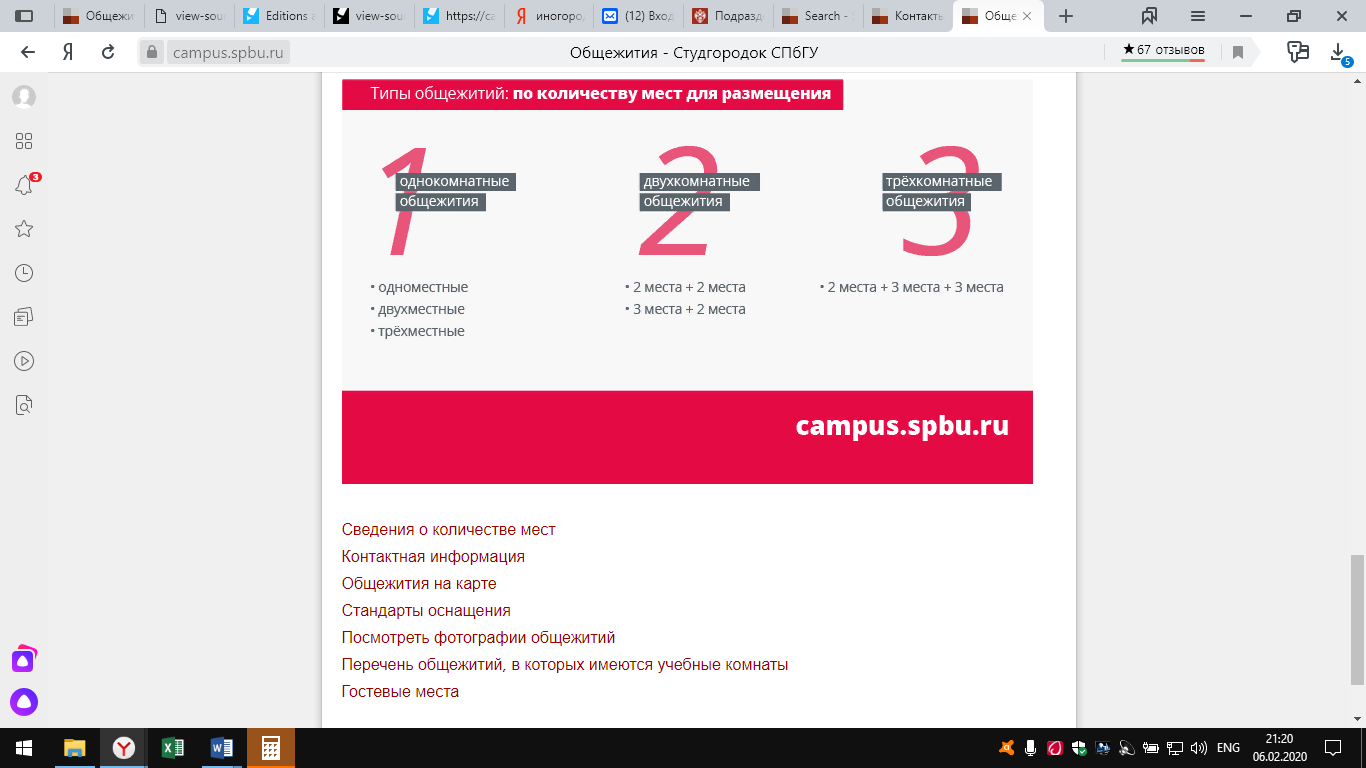 Type by capacityOne bedroom				two-bedroom			three-bedroomSingle					2 + 2 living places		2 + 3 + 3 living placesDouble					3 + 2 living placesTripleAvailabilityContact detailsHall of residence on the mapStandads of accommodationHalls of residence picture gallaryList of halls of residence with rooms to studyThird parties lodging